ЕВПАТОРИЙСКИЙ ГОРОДСКОЙ СОВЕТ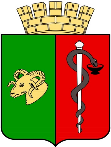 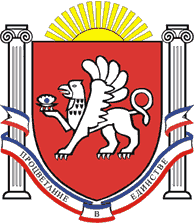 РЕСПУБЛИКИ КРЫМ
Р Е Ш Е Н И ЕI созывСессия №9024.05.2019                                  г. Евпатория                                   №1-90/3Об условиях оплаты трудавременно исполняющего обязанности 
главы администрации города ЕвпаторииРеспублики Крым	Руководствуясь ст. ст. 60.2, 151 Трудового кодекса Российской Федерации, Федеральным законом от 06.10.2003 № 131-ФЗ «Об общих принципах организации местного самоуправления в Российской Федерации», статьей 22 Федерального закона от 02.03.2007 № 25-ФЗ «О муниципальной службе в Российской Федерации», статьей 25 Закона Республики Крым 
от 16.09.2014 № 76-ЗРК «О муниципальной службе в Республике Крым», постановлением Совета министров Республики Крым от 26.09.2014 № 362 «О предельных нормативах формирования расходов на оплату труда депутатов, выборных должностных лиц местного самоуправления, муниципальных служащих в Республике Крым» с изменениями, Уставом муниципального образования городской округ Евпатория Республики Крым, решением Евпаторийского городского Совета от 28.11.2014 № 1-6/17 «Об утверждении Положения о размере и условиях оплаты труда муниципальных служащих в муниципальном образования городской округ Евпатория Республика Крым» с изменениями», решением Евпаторийского городского совета от 30.04.2019 № 1-89/10 «О согласовании назначения на должность заместителя главы администрации города Евпатории Республики Крым», решением Евпаторийского городского совета от 30.04.2019 № 1-89/11 «О возложении временного  исполнения полномочий  главы администрации города Евпатории Республики Крым», трудовым договором от 30.04.2019 года № 12, контрактом с временно исполняющим обязанности главы администрации города Евпатории Республики Крым 
от 06.05.2019,-городской совет РЕШИЛ: Установить Тихончуку Роману Георгиевичу- заместителю главы администрации города Евпатории Республики Крым, временно исполняющему обязанности главы администрации города Евпатории Республики Крым, следующие выплаты:- дополнительную оплату в размере разницы в окладах главы администрации города Евпатории Республики Крым и заместителя главы администрации города Евпатории Республики Крым;- ежемесячную надбавку к должностному окладу за классный чин (с даты присвоения);-  ежемесячную надбавку к должностному окладу за выслугу лет на муниципальной службе (с даты установления);- ежемесячную надбавку к должностному окладу за работу со сведениями, составляющими государственную тайну (с даты оформления допуска) в соответствие со ст. 4 Закона Российской Федерации «О государственной тайне»;- ежемесячную надбавку к должностному окладу за особые условия муниципальной службы;- ежемесячную премию за выполнение особо важных и сложных заданий;- единовременную выплату при предоставлении ежегодного оплачиваемого отпуска;- материальную помощь.2. Поручить Главе муниципального образования - председателю Евпаторийского городского совета устанавливать своим распоряжением временно исполняющему обязанности главы администрации города Евпатории Республики Крым ежемесячную премию за выполнение особо важных и сложных заданий в процентном соотношении к должностному окладу.3. Производить Тихончуку Роману Георгиевичу – временно исполняющему обязанности главы администрации города Евпатории установленные выплаты с даты подписания контракта.4. Настоящее решение вступает в силу со дня принятия.5. Контроль за исполнением настоящего решения возложить на комитет по вопросам экономической, бюджетно - финансовой и налоговой политики городского совета. Председатель Евпаторийского городского  совета 			         О.В. Харитоненко